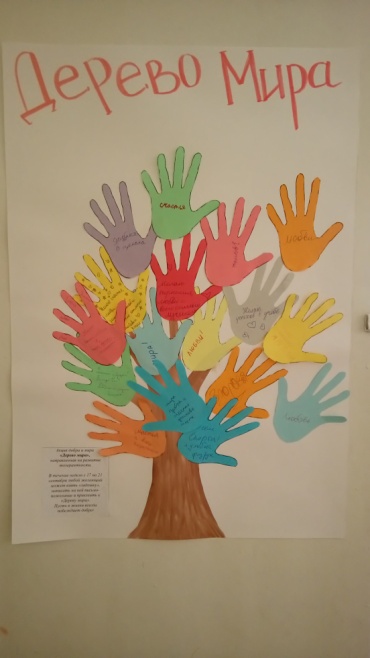 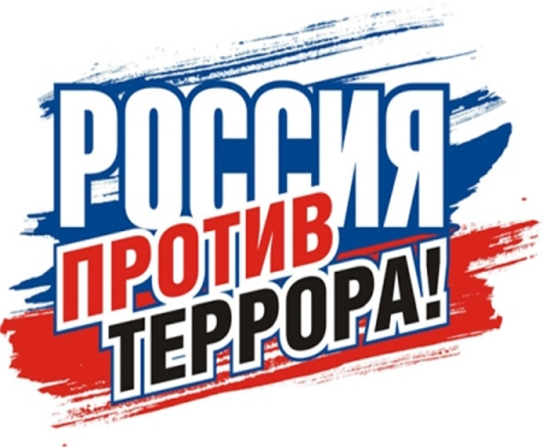 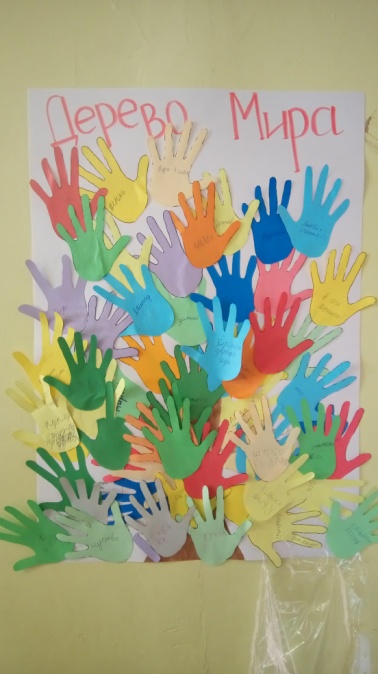 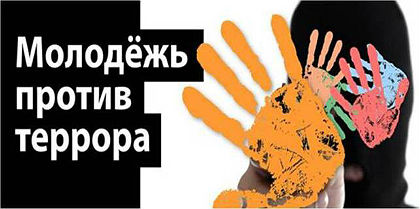 Акция «Нарисуем МИР», посвященная Дню солидарности в борьбе с терроризмом.В этот памятный день самые маленькие ученики нашей школы – первоклассники приняли участие в акции «Нарисуем МИР». Ребята изобразили на своих рисунках все то, с чем у них ассоциируется слово МИР: родителей, солнце, друзей. 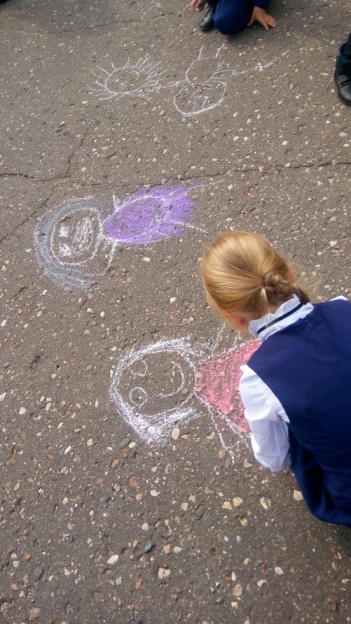 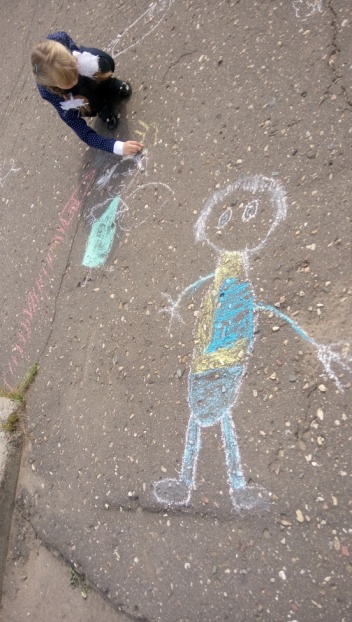 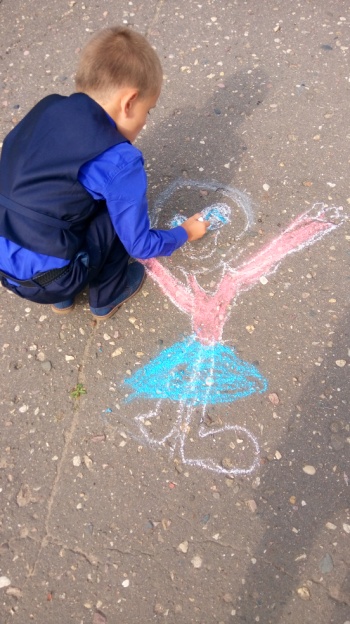 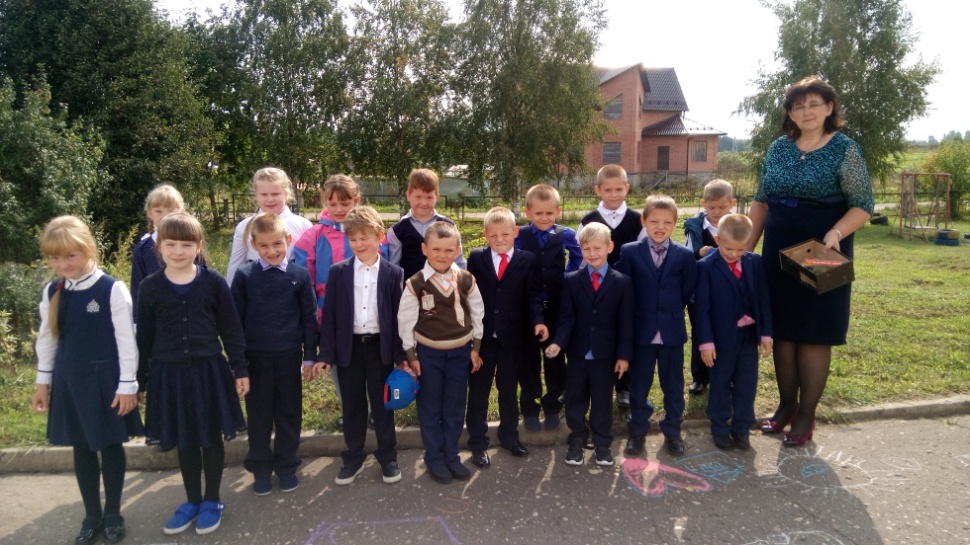 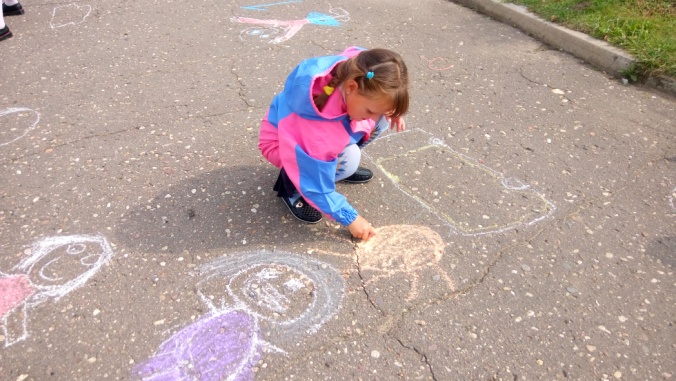 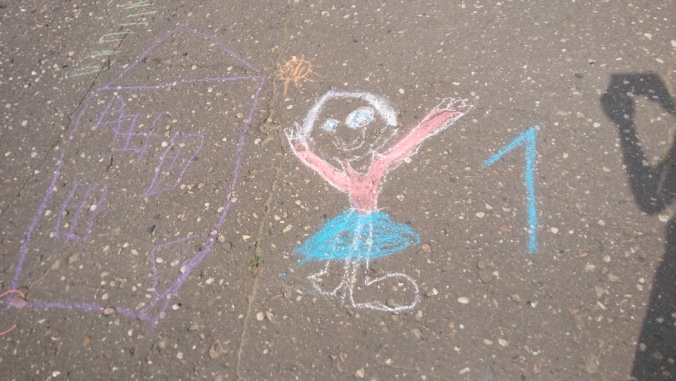 